Руководителям ОО
Борисоглебского МР ЯОУважаемые коллеги!         Отдел образования и воспитания Администрации Борисоглебского муниципального района Ярославской области сообщает Вам о том, 
что муниципальный этап Всероссийских спортивных игр школьников «Президентские спортивные игры» по баскетболу 3х3 среди обучающихся общеобразовательных организаций Борисоглебского МР, будет организован и проведен 12.03.2021 года на базе МБУДО ДЮСШ по адресу: п. Борисоглебский, ул. Первомайская, д. 4 «А». Начало соревнований 9.30. Всем участникам соревнований при себе иметь спортивную форму и сменную спортивную обувь.Начальник ООВ                                            С.А. ДербышеваБиткина Н.Е. 8 (48539) 2-12-77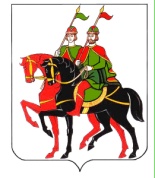 Администрация Борисоглебского муниципального районаЯрославской областиОтдел образования и воспитания152170, п. Борисоглебский, ул. Транспортная, д.1oov@borg.adm.yar.ruтел. (48539) 2-12-68;  факс (48539) 2-13-95ОГРН 1027601072784ИНН/КПП 7614001496/761401001      От 26.02. 2021    №       на №                   от  